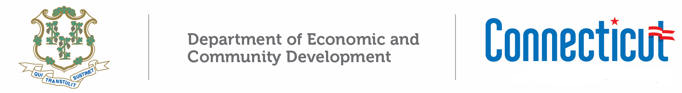 Technology Talent AdvisoryCommittee Meeting (via TEAMS Meeting Conference Call)Call in information: 1-860-840-2075  Conference ID: 494 815 499#Wednesday, September 15, 20213:00 p.m. - 4:00 p.m.Welcome & Introductions New Committee member – Chief Workforce Officer Overview of CT Tech Talent Occupations Office of Workforce Strategy Updates Financial Portfolio Wrap Up 